旅游与城市管理学院学生会组织工作机构组织架构图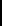 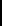 